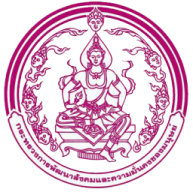 เกณฑ์การพิจารณารางวัล“องค์กรที่สนับสนุนงานด้านคนพิการดีเด่น ประจำปี 2559”การมอบรางวัลองค์กรที่องค์กรที่สนับสนุนงานด้านคนพิการดีเด่น ประจำปี 2559 ในงานวันคนพิการสากล ประจำปี 2559 ณ กรุงเทพมหานคร1.รางวัลประเภทองค์กรที่สนับสนุนงานด้านคนพิการดีเด่น ประจำปี 2559	โดยจะต้องมีการดำเนินงานด้านคนพิการอาทิมีการจ้างงานคนพิการมากกว่าหรือตามจำนวนที่กฎหมายกำหนด (มาตรา 33) โดยการจ้างงานนั้นจะต้องเป็นการจ้างงานในตำแหน่งหน้าที่เหมาะสมตามความสามารถของคนพิการนั้น และการสนับสนุนส่งเสริมให้ลูกจ้างคนพิการมีความก้าวหน้าตามสายงานมีการจัดสถานที่จำหน่ายสินค้าหรือบริการ มีการจ้างเหมาช่วงงานหรือจ้างเหมาบริการโดยวิธีกรณีพิเศษ หรือมีการจัดสิ่งอำนวยความสะดวก ให้ความช่วยเหลือแก่คนพิการหรือผู้ดูแลคนพิการตามระเบียบคณะกรรมการฯ ว่าด้วยหลักเกณฑ์และวิธีการให้สัมปทาน (มาตรา 35)มีการจัดอุปกรณ์ สิ่งอำนวยความสะดวก หรือบริการในอาคารสถานที่ ยานพาหนะหรือบริการขนส่ง หรือบริการสาธารณะอื่นๆ ให้คนพิการสามารถเข้าถึงและใช้ประโยชน์ได้ (มาตรา 37)การส่งเสริมหรือจัดการศึกษาสายสามัญหรือสายวิชาชีพให้แก่คนพิการการผลิตสินค้าหรือบริการเพื่อช่วยสร้างเสริมความสามารถหรือความสะดวกของคนพิการในการดำรงชีวิตประจำวัน หรือการประกอบอาชีพกิจกรรมอื่นๆที่ส่งเสริมและพัฒนาคุณภาพชีวิตคนพิการ2.รางวัลประเภทองค์กรที่สนับสนุนงานด้านคนพิการต่อเนื่อง ประจำปี 2559	องค์กรที่ได้รับรางวัลองค์กรที่สนับสนุนงานด้านคนพิการดีเด่นมาอย่างต่อเนื่อง และมีการพัฒนาและการส่งเสริมงานด้านคนพิการให้มีคุณภาพ หรือมีการส่งเสริมพัฒนางานด้านคนพิการเพิ่มมากขึ้นจากเดิม3.รางวัลประเภทเกียรติยศองค์กรสนับสนุนที่งานด้านการพัฒนาคุณภาพชีวิตคนพิการ 	***  องค์กรที่ได้รับรางวัลองค์กรที่สนับสนุนงานด้านคนพิการดีเด่นมาอย่างต่อเนื่องเป็นระยะเวลา 5 ปีติดต่อกัน และมีการพัฒนาและการส่งเสริมงานด้านคนพิการให้มีคุณภาพ หรือมีการส่งเสริมพัฒนางานด้าน
คนพิการเพิ่มมากขึ้นจากเดิม***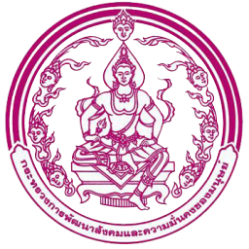 .แบบฟอร์มเสนอชื่อองค์กรที่สนับสนุนงานด้านคนพิการดีเด่น ประจำปี 25591. ชื่อสถานประกอบการ / องค์กร	2. ที่อยู่  (ที่สามารถติดต่อได้)3. ลักษณะงานทั่วไปขององค์กร5. วิสัยทัศน์องค์กร6. เว็บไซต์7. ประเภทรางวัลที่เข้าประกวด (รายละเอียดตามเอกสารแนบ)		 องค์กรที่สนับสนุนงานด้านคนพิการดีเด่น **(พร้อมแนบเอกสารหมายเลข 1)		องค์กรที่สนับสนุนงานด้านคนพิการดีเด่นต่อเนื่อง.........ปี		**(พร้อมแนบเอกสารหมายเลข 2)8. โครงการหรือกิจกรรมด้านคนพิการที่ได้ดำเนินงาน และเป็นที่น่าสนใจ***นำเสนอโครงการหรือกิจกรรมไม่เกิน 1 หน้ากระดาษ A4 หรือ Infographicพร้อมทั้งจัดนำเสนอผลงานเป็นVTR Presentation ไม่เกิน 3 นาที ****9.ผู้ประสานงาน ชื่อ						โทรศัพท์					โทรสาร						E-mail						10.หน่วยงานที่เสนอชื่อ	(ถ้ามี)									รางวัลประเภทองค์กรที่สนับสนุนงานด้านคนพิการดีเด่นรางวัลองค์กรที่สนับสนุนงานด้านคนพิการดีเด่น 1. การจ้างงานคนพิการ (มาตรา 33) (พร้อมเอกสารแนบ)1.1 ระยะเวลาในการดำเนินงานด้านการส่งเสริมงานด้านคนพิการ   		 ปี1.2  จำนวนลูกจ้างทั้งหมด		คน		จำนวนลูกจ้างพิการ		คน1.3สวัสดิการอื่นๆที่ส่งเสริมและสนับสนุนแก่ลูกจ้างพิการ เช่น บริการรถรับ - ส่ง พนักงาน ,ที่พัก เป็นต้น	 มี	 ไม่มี***ตัวอย่างเอกสารแนบการจ้างงานคนพิการ***2. การจ้างเหมาหรือสัมปทาน (มาตรา 35) (พร้อมเอกสารแนบ)2.1 กิจกรรม/โครงการที่ให้สัมปทานแก่คนพิการหรือผู้ดูแลคนพิการ ระยะเวลาดำเนินต่อเนื่องอย่างน้อย 1 ปี	 มี	 ไม่มี2.2การจัดสถานที่จำหน่ายสินค้าหรือบริการ	 มี	 ไม่มี2.3 การจัดจ้างเหมาช่วงงาน	 มี	 ไม่มี2.4 การฝึกงาน/ฝึกอบรมแก่คนพิการ	 มี	 ไม่มี2.5 อื่น ๆ (โปรดระบุ).........................................................................................................................................3. การสร้างสิ่งอำนวยความสะดวกสามารถเลือกได้มากกว่า 1 ข้อ (พร้อมเอกสารแนบ)3.1  ที่จอดรถคนพิการ 	3.2  ห้องน้ำสำหรับคนพิการ			3.3 ราวจับ3.4  ลิฟต์สำหรับคนพิการ	3.5 ทางเดินสำหรับคนพิการทางการเห็น  	3.6อักษรเบรลล์3.7  ทางลาดคนพิการ (ตรงตามอัตราส่วนที่กฎหมายกำหนด)	3.8 อื่น ๆ (โปรดระบุ).....................................................................................................................................4.  กิจกรรมอื่นๆที่ส่งเสริมและพัฒนาคุณภาพชีวิตคนพิการ(พร้อมเอกสารแนบ)	 มี	 ไม่มีข้าพเจ้า .................................................................................. ตำแหน่ง..........................................................ขอรับรองว่าข้อมูลที่เสนอเข้ารับรางวัลองค์กรสนับสนุนงานด้านคนพิการดีเด่นประจำปี พ.ศ. 2559 เป็นจริงทุกประการ(ลงชื่อ).................................................ผู้เสนอ(................................................................)ตำแหน่ง ..........................................................---------------------------------------------------------------------------------------------------------------------------------------------------------------------------------------------------------------------------------------------------------------------------------------------------------------------------------------------******กรุณาส่งแบบตอบรับกลับมาที่กรมส่งเสริมและพัฒนาคุณภาพชีวิตคนพิการ******
กองยุทธศาสตร์และแผนงาน หมายเลขโทรสาร 02  354 5196โทรศัพท์ 02-354 3893
ติดต่อ นางสาววัลลภา มณีเชษฐา 087 191 1048 หรือ นางสาวอัจฉราพรรณ มัทวานุกูล 083 673 3281
หรือทาง E- mail:nepthailand@gmail.comกรุณาส่งแบบตอบรับภายในวันที่20ตุลาคม 2559รางวัลประเภทองค์กรที่สนับสนุนงานด้านคนพิการดีเด่นต่อเนื่องรางวัลองค์กรที่สนับสนุนงานด้านคนพิการดีเด่นต่อเนื่อง 1. ปีที่เคยได้รับรางวัล สามารถเลือกได้มากกว่า 1 ข้อ	 ปี พ.ศ. 2555	 ปี พ.ศ. 2556	 ปี พ.ศ. 2557	 ปี พ.ศ. 25582. การจ้างงานคนพิการ(มาตรา 33) (พร้อมเอกสารแนบ)2.1 ระยะเวลาในการดำเนินงานด้านการส่งเสริมงานด้านคนพิการ   		 ปี2.2  จำนวนลูกจ้างทั้งหมด		คน		จำนวนลูกจ้างพิการ		คน2.3 สวัสดิการอื่นๆที่ส่งเสริมและสนับสนุนแก่ลูกจ้างพิการ เช่น บริการรถรับ - ส่ง พนักงาน ,ที่พัก เป็นต้น***ตัวอย่างเอกสารแนบการจ้างงานคนพิการ***3. การจ้างเหมาหรือสัมปทาน(มาตรา 35) (พร้อมเอกสารแนบ)3.1 กิจกรรม/โครงการที่ให้สัมปทานแก่คนพิการหรือผู้ดูแลคนพิการ ระยะเวลาดำเนินต่อเนื่องอย่างน้อย 1 ปี	 มี	 ไม่มี3.2การจัดสถานที่จำหน่ายสินค้าหรือบริการ	 มี	 ไม่มี3.3 การจัดจ้างเหมาช่วงงาน	 มี	 ไม่มี3.4 การฝึกงาน/ฝึกอบรมแก่คนพิการ	 มี	 ไม่มี4. การสร้างสิ่งอำนวยความสะดวกสามารถเลือกได้มากกว่า 1 ข้อ(พร้อมเอกสารแนบ)4.1  ที่จอดรถคนพิการ 	4.2  ห้องน้ำสำหรับคนพิการ			4.3 ราวจับ4.4  ลิฟต์สำหรับคนพิการ	4.5  ทางเดินสำหรับคนพิการทางการเห็น  	4.6 อักษรเบรลล์4.7  ทางลาดคนพิการ (ตรงตามอัตราส่วนที่กฎหมายกำหนด)5.  กิจกรรมอื่นๆที่ส่งเสริมและพัฒนาคุณภาพชีวิตคนพิการ(พร้อมเอกสารแนบ)	 มี	 ไม่มี6. ตารางเปรียบเทียบการสนับสนุนงานด้านคนพิการข้าพเจ้า .................................................................................. ตำแหน่ง..........................................................ขอรับรองว่าข้อมูลที่เสนอเข้ารับรางวัลองค์กรที่สนับสนุนงานด้านคนพิการดีเด่นประจำปี พ.ศ. 2559 เป็นจริงทุกประการ(ลงชื่อ).................................................ผู้เสนอ  (................................................................)ตำแหน่ง ...........................................................******กรุณาส่งแบบตอบรับกลับมาที่กรมส่งเสริมและพัฒนาคุณภาพชีวิตคนพิการ******
กองยุทธศาสตร์และแผนงาน หมายเลขโทรสาร 02  354 5196โทรศัพท์ 02-354 3893
ติดต่อ นางสาววัลลภา มณีเชษฐา 087 191 1048 หรือ นางสาวอัจฉราพรรณ มัทวานุกูล 083 673 3281
หรือทาง E- mail:nepthailand@gmail.comกรุณาส่งแบบตอบรับภายในวันที่20ตุลาคม 2559ที่ชื่อ-สกุลอายุความพิการวุฒิการศึกษาตำแหน่งงานอายุงานที่ชื่อ-สกุลอายุความพิการวุฒิการศึกษาตำแหน่งงานอายุงานการดำเนินงานในปีที่ผ่านมาการดำเนินงานในปัจจุบัน